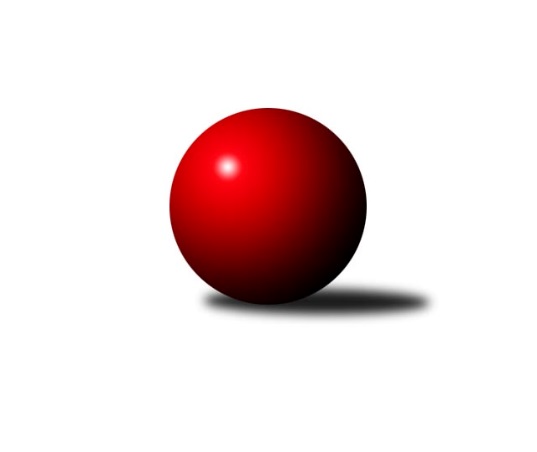 Č.22Ročník 2018/2019	10.3.2019Nejlepšího výkonu v tomto kole: 2714 dosáhlo družstvo: SK Podlužan Prušánky CJihomoravský KP1 jih 2018/2019Výsledky 22. kolaSouhrnný přehled výsledků:TJ Sokol Šanov B	- TJ Jiskra Kyjov	5:3	2509:2482	5.0:7.0	8.3.SK Podlužan Prušánky C	- TJ Lokomotiva Valtice B	6:2	2714:2596	9.0:3.0	10.3.KC Hodonín	- TJ Sokol Vracov B	4:4	2524:2541	7.0:5.0	10.3.Tabulka družstev:	1.	SK Podlužan Prušánky B	18	12	2	4	92.0 : 52.0 	116.5 : 99.5 	 2583	26	2.	KK Vyškov C	18	12	1	5	86.5 : 57.5 	122.5 : 93.5 	 2560	25	3.	TJ Sokol Vážany	18	10	0	8	81.0 : 63.0 	117.0 : 99.0 	 2540	20	4.	KK Sokol Litenčice	18	8	3	7	79.0 : 65.0 	122.0 : 94.0 	 2543	19	5.	TJ Jiskra Kyjov	22	11	1	10	89.5 : 86.5 	127.0 : 137.0 	 2514	23	6.	KC Hodonín	22	8	4	10	82.0 : 94.0 	124.5 : 139.5 	 2515	20	7.	TJ Sokol Šanov B	22	9	1	12	79.0 : 97.0 	125.5 : 138.5 	 2511	19	8.	TJ Sokol Vracov B	22	8	3	11	77.0 : 99.0 	132.0 : 132.0 	 2531	19	9.	SK Podlužan Prušánky C	22	9	0	13	81.5 : 94.5 	122.0 : 142.0 	 2505	18	10.	TJ Lokomotiva Valtice B	22	7	1	14	68.5 : 107.5 	115.0 : 149.0 	 2510	15Podrobné výsledky kola:	 TJ Sokol Šanov B	2509	5:3	2482	TJ Jiskra Kyjov	Petr Kesjár	 	 240 	 196 		436 	 1:1 	 388 	 	187 	 201		Ludvík Kuhn	Jaroslav Klimentík	 	 174 	 200 		374 	 0:2 	 445 	 	232 	 213		Antonín Svozil st.	Radek Vrška	 	 186 	 227 		413 	 1:1 	 374 	 	218 	 156		Martin Sladkowski	Ladislav Kacetl	 	 223 	 230 		453 	 2:0 	 396 	 	203 	 193		Roman Klvaň	Ivan Torony	 	 207 	 204 		411 	 1:1 	 415 	 	203 	 212		Jiří Špaček	Jan Klimentík	 	 212 	 210 		422 	 0:2 	 464 	 	220 	 244		Antonín Svozil ml.rozhodčí: Vedoucí družstevNejlepší výkon utkání: 464 - Antonín Svozil ml.	 SK Podlužan Prušánky C	2714	6:2	2596	TJ Lokomotiva Valtice B	Jiří Lauko	 	 247 	 235 		482 	 2:0 	 418 	 	188 	 230		Josef Vařák	Antonín Pihar	 	 236 	 223 		459 	 2:0 	 398 	 	186 	 212		Jaromír Sedláček	Milan Šimek	 	 236 	 201 		437 	 2:0 	 419 	 	221 	 198		Milan Šváb	Filip Benada	 	 248 	 216 		464 	 1:1 	 445 	 	220 	 225		Vladimír Čech	Zdeněk Hosaja	 	 201 	 239 		440 	 1:1 	 465 	 	240 	 225		Roman Krůza	Ladislav Vališ	 	 228 	 204 		432 	 1:1 	 451 	 	218 	 233		Jan Herzánrozhodčí: Petr KolibaNejlepší výkon utkání: 482 - Jiří Lauko	 KC Hodonín	2524	4:4	2541	TJ Sokol Vracov B	Pavel Důbrava	 	 184 	 173 		357 	 0:2 	 424 	 	221 	 203		Jaroslav Konečný	Štěpán Kříž	 	 187 	 185 		372 	 0:2 	 463 	 	218 	 245		Martin Bílek	Pavel Slavík	 	 222 	 223 		445 	 1:1 	 428 	 	230 	 198		Stanislav Kočí	Jakub Mecl	 	 230 	 236 		466 	 2:0 	 387 	 	180 	 207		Pavel Polanský st.	Radovan Kadlec	 	 229 	 217 		446 	 2:0 	 428 	 	217 	 211		Jan Goliáš	Michal Zdražil	 	 220 	 218 		438 	 2:0 	 411 	 	211 	 200		Vítězslav Nejedlík *1rozhodčí: Zdražilstřídání: *1 od 27. hodu Jiří DluhošNejlepší výkon utkání: 466 - Jakub MeclPořadí jednotlivců:	jméno hráče	družstvo	celkem	plné	dorážka	chyby	poměr kuž.	Maximum	1.	Milan Svačina 	KK Vyškov C	455.35	303.8	151.6	2.5	8/8	(506)	2.	Martin Tesařík 	SK Podlužan Prušánky B	455.15	309.6	145.6	5.5	7/8	(494)	3.	Josef Kamenišťák 	TJ Sokol Vážany	449.74	311.6	138.2	5.8	8/8	(488)	4.	Antonín Svozil  ml.	TJ Jiskra Kyjov	447.74	302.0	145.7	4.0	8/8	(494)	5.	Roman Blažek 	KK Sokol Litenčice	443.00	302.1	140.9	5.0	7/8	(467)	6.	Jan Herzán 	TJ Lokomotiva Valtice B	442.18	300.3	141.9	4.7	8/8	(474)	7.	Radek Kříž 	KC Hodonín	438.50	297.3	141.2	2.0	6/8	(497)	8.	Michal Pálka 	SK Podlužan Prušánky B	438.50	303.8	134.7	5.5	7/8	(469)	9.	Miloslav Krejčí 	KK Vyškov C	438.11	296.9	141.3	4.2	7/8	(466)	10.	Vít Mišurec 	TJ Jiskra Kyjov	437.67	296.7	140.9	6.4	8/8	(472)	11.	Monika Zapletalová 	KK Sokol Litenčice	437.25	291.4	145.9	4.6	8/8	(493)	12.	Ladislav Kacetl 	TJ Sokol Šanov B	437.17	298.7	138.5	4.2	7/8	(493)	13.	Jitka Šimková 	SK Podlužan Prušánky B	436.98	296.0	141.0	4.9	8/8	(482)	14.	Antonín Svozil  st.	TJ Jiskra Kyjov	436.67	293.3	143.3	4.8	8/8	(491)	15.	Martin Bílek 	TJ Sokol Vracov B	434.51	298.1	136.4	5.6	8/8	(467)	16.	Vítězslav Nejedlík 	TJ Sokol Vracov B	434.21	299.1	135.1	5.2	8/8	(497)	17.	Radim Kroupa 	TJ Sokol Vážany	430.70	293.0	137.7	6.2	7/8	(476)	18.	Břetislav Láník 	KK Vyškov C	430.25	298.6	131.6	7.9	7/8	(472)	19.	Petr Večerka 	KK Vyškov C	429.75	291.5	138.3	4.9	8/8	(474)	20.	Petr Sedláček 	TJ Sokol Vážany	427.69	300.9	126.8	6.0	6/8	(445)	21.	Jiří Novotný 	SK Podlužan Prušánky B	427.44	292.0	135.4	5.6	8/8	(456)	22.	Zuzana Štěrbová 	KK Sokol Litenčice	426.58	296.0	130.6	5.5	7/8	(454)	23.	Jaroslav Konečný 	TJ Sokol Vracov B	425.86	291.8	134.1	7.1	8/8	(458)	24.	Radovan Kadlec 	KC Hodonín	424.83	293.1	131.7	5.5	8/8	(475)	25.	Ladislav Vališ 	SK Podlužan Prušánky C	424.51	292.1	132.4	5.7	8/8	(492)	26.	Roman Krůza 	TJ Lokomotiva Valtice B	424.36	296.4	127.9	6.6	7/8	(477)	27.	Radek Vrška 	TJ Sokol Šanov B	424.34	295.1	129.3	6.5	8/8	(462)	28.	Jaroslav Klimentík 	TJ Sokol Šanov B	423.94	297.5	126.4	9.1	7/8	(469)	29.	Milan Kochaníček 	KK Sokol Litenčice	423.68	296.0	127.7	7.1	7/8	(450)	30.	Zdeněk Hosaja 	SK Podlužan Prušánky C	423.49	290.6	132.9	6.9	7/8	(477)	31.	Michal Šimek 	SK Podlužan Prušánky B	423.24	284.7	138.6	7.6	7/8	(452)	32.	Filip Benada 	SK Podlužan Prušánky C	423.05	293.8	129.3	7.0	6/8	(468)	33.	Jiří Lauko 	SK Podlužan Prušánky C	421.40	292.5	128.9	7.8	6/8	(491)	34.	Milan Šimek 	SK Podlužan Prušánky C	421.00	291.0	130.0	8.9	8/8	(451)	35.	Michal Zdražil 	KC Hodonín	420.31	292.3	128.0	8.9	8/8	(450)	36.	Štěpán Kříž 	KC Hodonín	420.19	301.2	118.9	8.8	8/8	(453)	37.	Ivan Torony 	TJ Sokol Šanov B	419.56	294.1	125.5	7.2	8/8	(452)	38.	Vladimír Čech 	TJ Lokomotiva Valtice B	419.43	289.8	129.6	7.0	8/8	(465)	39.	Pavel Posolda 	KK Sokol Litenčice	418.83	293.5	125.4	9.1	6/8	(465)	40.	Martin Ďurko 	TJ Sokol Šanov B	418.79	292.4	126.4	8.0	8/8	(467)	41.	Milan Šváb 	TJ Lokomotiva Valtice B	418.31	288.2	130.1	6.4	8/8	(464)	42.	Jozef Kamenišťák 	TJ Sokol Vážany	417.60	288.5	129.1	6.9	8/8	(482)	43.	Stanislav Kočí 	TJ Sokol Vracov B	416.47	288.3	128.1	7.7	6/8	(453)	44.	Jan Popelár 	KC Hodonín	414.67	297.5	117.2	8.5	6/8	(453)	45.	Jiří Dluhoš 	TJ Sokol Vracov B	413.78	291.6	122.2	9.3	8/8	(457)	46.	Josef Vařák 	TJ Lokomotiva Valtice B	412.63	289.0	123.6	8.2	8/8	(475)	47.	Pavel Důbrava 	KC Hodonín	412.19	285.2	127.0	8.1	6/8	(468)	48.	Pavel Slavík 	KC Hodonín	411.67	290.3	121.4	9.7	7/8	(478)	49.	Libor Kuja 	SK Podlužan Prušánky C	411.14	282.1	129.1	4.9	6/8	(432)	50.	Ludvík Kuhn 	TJ Jiskra Kyjov	410.79	286.1	124.7	7.3	6/8	(453)	51.	Lenka Štěrbová 	KK Sokol Litenčice	410.14	285.6	124.5	9.0	7/8	(450)	52.	Jiří Špaček 	TJ Jiskra Kyjov	409.96	286.3	123.7	7.4	8/8	(464)	53.	Alena Kristová 	SK Podlužan Prušánky B	409.22	289.1	120.1	7.8	6/8	(454)	54.	Milan Ryšánek 	KK Vyškov C	408.29	293.1	115.2	8.4	6/8	(432)	55.	Jan Klimentík 	TJ Sokol Šanov B	407.31	291.1	116.2	10.2	7/8	(477)	56.	Jan Goliáš 	TJ Sokol Vracov B	405.99	288.6	117.3	11.5	8/8	(450)	57.	Jaromír Sedláček 	TJ Lokomotiva Valtice B	401.73	284.1	117.7	9.6	7/8	(458)	58.	Roman Klvaň 	TJ Jiskra Kyjov	397.16	284.1	113.1	9.5	8/8	(435)		Petr Pres 	TJ Sokol Vracov B	474.00	325.0	149.0	5.0	1/8	(474)		Tomáš Gaspar 	TJ Sokol Vracov B	455.50	308.3	147.3	3.5	2/8	(516)		Jiří Formánek 	KK Vyškov C	450.61	313.2	137.4	6.0	3/8	(505)		Petr Kesjár 	TJ Sokol Šanov B	444.67	306.0	138.7	4.3	1/8	(471)		Sára Zálešáková 	SK Podlužan Prušánky B	438.42	313.0	125.4	5.9	2/8	(472)		Marta Volfová 	TJ Sokol Šanov B	435.50	298.5	137.0	8.5	2/8	(444)		Tomáš Jelínek 	KK Vyškov C	433.60	299.8	133.8	8.0	5/8	(474)		Vladimír Crhounek 	KK Vyškov C	431.00	297.0	134.0	5.0	1/8	(431)		Josef Michálek 	KK Vyškov C	429.00	298.0	131.0	3.0	1/8	(429)		Zbyněk Škoda 	TJ Lokomotiva Valtice B	427.00	286.0	141.0	5.0	1/8	(427)		Petr Matuška 	KK Vyškov C	426.33	296.3	130.0	8.4	4/8	(499)		Petr Malý 	TJ Sokol Vážany	424.66	288.8	135.9	5.8	4/8	(463)		Tomáš Slížek 	SK Podlužan Prušánky C	423.13	293.0	130.2	7.9	5/8	(463)		Radek Loubal 	TJ Sokol Vážany	422.76	294.8	127.9	8.6	5/8	(489)		Jan Kovář 	TJ Sokol Vážany	420.25	293.5	126.8	9.8	4/8	(440)		Pavel Flamík 	SK Podlužan Prušánky B	419.69	292.1	127.6	7.5	5/8	(505)		Antonín Pihar 	SK Podlužan Prušánky C	419.63	283.6	136.0	5.7	3/8	(492)		Luděk Zapletal 	KK Sokol Litenčice	418.17	292.1	126.1	8.3	3/8	(451)		Pavel Polanský  st.	TJ Sokol Vracov B	416.92	300.1	116.8	7.2	4/8	(457)		Karel Saidl 	TJ Sokol Šanov B	415.55	301.3	114.3	8.8	4/8	(428)		Miroslava Štěrbová 	KK Sokol Litenčice	413.83	292.3	121.6	9.3	4/8	(424)		Jakub Mecl 	KC Hodonín	412.80	295.3	117.5	8.7	3/8	(466)		Josef Smažinka 	KK Sokol Litenčice	412.00	277.0	135.0	10.0	1/8	(412)		Petr Bakaj  ml.	TJ Sokol Šanov B	411.50	281.5	130.0	6.5	2/8	(446)		Miroslav Poledník 	KK Vyškov C	411.50	282.0	129.5	7.5	2/8	(413)		Dušan Zahradník 	TJ Sokol Vážany	410.67	291.8	118.9	7.8	5/8	(448)		Jiří Kunz 	KC Hodonín	410.00	288.0	122.0	8.0	1/8	(410)		Lucie Trávníčková 	KK Vyškov C	409.33	294.0	115.3	7.3	1/8	(426)		Milan Štěrba 	KK Sokol Litenčice	409.00	286.0	123.0	5.0	1/8	(409)		Karel Mecl 	KC Hodonín	408.30	291.5	116.8	10.7	5/8	(449)		Josef Smažinka 	KK Sokol Litenčice	408.13	282.1	126.0	10.4	4/8	(451)		Kristýna Blechová 	TJ Sokol Šanov B	408.00	283.0	125.0	8.0	2/8	(420)		Václav Valenta 	TJ Jiskra Kyjov	406.00	285.5	120.5	8.0	2/8	(415)		Aleš Gaspar 	TJ Sokol Vracov B	405.50	287.0	118.5	9.0	1/8	(426)		Miroslav Bahula 	TJ Sokol Vracov B	403.25	296.9	106.4	12.3	4/8	(447)		Eduard Jung 	TJ Lokomotiva Valtice B	403.00	284.0	119.0	9.0	1/8	(403)		Radek Jurčík 	TJ Jiskra Kyjov	402.83	292.1	110.7	12.0	3/8	(456)		Martin Šubrt 	TJ Jiskra Kyjov	401.00	268.0	133.0	5.0	1/8	(401)		Ivan Guryča 	KC Hodonín	401.00	297.0	104.0	11.0	1/8	(401)		Pavel Lasovský  ml.	TJ Sokol Vážany	399.75	286.8	113.0	10.8	4/8	(428)		Jan Beneš 	TJ Lokomotiva Valtice B	393.75	282.0	111.8	13.5	4/8	(398)		Martina Nejedlíková 	TJ Sokol Vracov B	390.00	305.0	85.0	16.0	1/8	(390)		Martin Sladkowski 	TJ Jiskra Kyjov	374.00	259.0	115.0	13.0	1/8	(374)		František Hél 	TJ Sokol Šanov B	363.44	273.8	89.7	16.0	3/8	(427)		Robert Gecs 	TJ Lokomotiva Valtice B	359.50	266.5	93.0	16.5	2/8	(375)Sportovně technické informace:Starty náhradníků:registrační číslo	jméno a příjmení 	datum startu 	družstvo	číslo startu21137	Jakub Mecl	10.03.2019	KC Hodonín	2x
Hráči dopsaní na soupisku:registrační číslo	jméno a příjmení 	datum startu 	družstvo	14422	Martin Sladkowski	08.03.2019	TJ Jiskra Kyjov	Program dalšího kola:23. kolo16.3.2019	so	9:00	TJ Lokomotiva Valtice B - TJ Sokol Šanov B	17.3.2019	ne	9:00	TJ Jiskra Kyjov - TJ Sokol Vracov B	17.3.2019	ne	13:30	KC Hodonín - SK Podlužan Prušánky C	Nejlepší šestka kola - absolutněNejlepší šestka kola - absolutněNejlepší šestka kola - absolutněNejlepší šestka kola - absolutněNejlepší šestka kola - dle průměru kuželenNejlepší šestka kola - dle průměru kuželenNejlepší šestka kola - dle průměru kuželenNejlepší šestka kola - dle průměru kuželenNejlepší šestka kola - dle průměru kuželenPočetJménoNázev týmuVýkonPočetJménoNázev týmuPrůměr (%)Výkon6xJiří LaukoPrušánky C4826xAntonín Svozil ml.Kyjov111.434641xJakub MeclHodonín4666xJiří LaukoPrušánky C109.74822xRoman KrůzaValtice B4651xJakub MeclHodonín109.314666xAntonín Svozil ml.Kyjov4645xLadislav KacetlŠanov B108.794532xFilip BenadaPrušánky C4643xMartin BílekVracov B108.614633xMartin BílekVracov B4636xAntonín Svozil st.Kyjov106.87445